ООО«Медицинская клиника 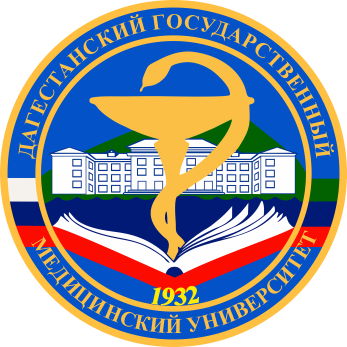 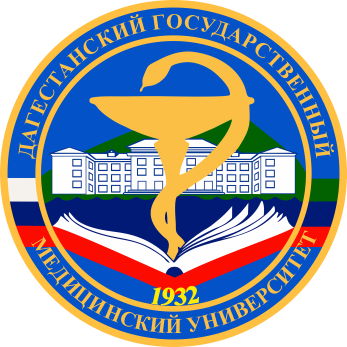 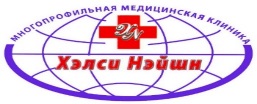 Хэлси Нэйшн» - Здоровая НацияУважаемые Коллеги!Приглашаем вас принять участиев региональной научно-практической конференции с мастер-классом«Современные технологии   в лечении грыж паховой области», посвященной 5-летию клиники «Здоровая Нация»К УЧАСТИЮ В МЕРОПРИЯТИИ ПРИГЛАШАЮТСЯ ХИРУРГИ, КЛИНИЧЕСКИЕ ОРДИНАТОРЫ, СТУДЕНТЫ МЕДИЦИНСКИХ ВУЗОВ-ВСЕ, КОМУ ИНТЕРЕСНЫ ВОПРОСЫ СОВРЕМЕННОЙ ГЕРНИОЛОГИИ.Место проведения:ООО «Медицинская клиника  Здоровая Нация»          Адрес: г. Махачкала, пр. Шамиля 55 «Д»    8988 -655-03-03Дата проведения: 21 декабря 2019 г.Организационный комитет:Хамидов Магомед Ахмедович, д.м.н., профессор, руководитель герниологического центра клиники «Здоровая нация», зав кафедрой хирургии ФПК и ППС с курсом эндохирургии ДГМУМехтиханов Зубаир Селимович, д.м.н., заместитель руководителя герниологического центра клиники «Здоровая нация», доцент кафедры хирургии Харьковской ГМАЮнусов Магомед Юнусович, главный врач клиники «Здоровая нация»Гулиева Шахла Закит Кызы клинический ординатор—хирургПриглашенный эксперт:Кулиев Сердар Атаевич, врач—хирург, к.м.н, доцент кафедры хирургии и онкологии ФПК МР МИ РУДН, Член Европейского общества хирургов—герниологов, г. МоскваМероприятие проводится при поддержке компании BАRD                                          ПРОГРАММА*:8.30 - 9.00 Регистрация участников9.00 - 9.15 Конференц—зал.Начало конференции. Вступительное слово.Приветствие участников. Хамидов М.А., Кулиев С.А., Мехтиханов З.С.09.15 - 09.35 Конференц-зал«Клиническая анатомия паховой области». Хамидов М.А.09.35 – 09.55 Конференц—зал. «Операция Лихтенштейна – как правильно делать». Кулиев С.А.10.00 – 11.30 Трансляция из операционной: пластика паховой грыжи по Лихтенштейну11.30. – 12.00 Конференц—зал. «ТАРР и ТЕР. Техника, достоинства преимущества и недостатки». Кулиев С.А.12.00 – 12.30 Обед.12.30 – 14.00 Трансляция из операционной: трансабдоминальная преперитонеальная пластикапаховой грыжи (ТАРР)14.00 – 14.20 «Хроническая боль после паховой герниопластики: причины, профилактика, лечение». Кулиев С.А.14.20 – 16.00 Трансляция из операционной: экстраперитонеальная пластика паховой грыжи (ТЕР)16.00 - 16.20 Обсуждение, вопросы эксперту16.20-16.40 Опыт работы герниологического центра клиники «Здоровая нация». Хамидов М.А., Мехтиханов З.С.16.40 – 18.00 Тренинг по узловому и непрерывному эндоскопическим швамВсе участники конференции получат диск с Мировыми гайдлайнами (2018г) по лечению грыж паховой области (с переводом на  русский язык)Участие в конференции бесплатноеВозможны изменения в программе. За уточнением обращайтесь к организаторам  мероприятия (Гулиева Шахла - тел. +7(999)311-53-36)